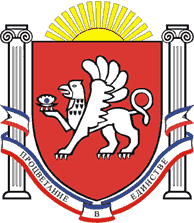 РЕСПУБЛИКА КРЫМРАЗДОЛЬНЕНСКИЙ РАЙОНАДМИНИСТРАЦИЯ  КОВЫЛЬНОВСКОГО  СЕЛЬСКОГО ПОСЕЛЕНИЯ              ПОСТАНОВЛЕНИЕ26 мая 2020г.                               с. Ковыльное                                         №  95 О внесении изменений в постановление Администрации Ковыльновского сельского поселения от 14.03.2019 № 72 «Об утверждении состава  межведомственной комиссии по проведению обследования и категорированию мест (объектов) массового пребывания людей на территории Ковыльновского сельского поселения»      Руководствуясь  Федеральным законом  от 6 октября 2003 № 131-ФЗ «Об общих принципах организации местного самоуправления в Российской Федерации»,  Федеральным законом  от 6 марта 2006  № 35-ФЗ «О противодействии терроризму», законом Республики Крым от 8 августа 2014 № 54-ЗРК «Об основах местного самоуправления в Республике Крым», п.8 Постановления Правительства Российской Федерации от 25 марта 2015 № 272 «Об утверждении требований к антитеррористической защищённости мест массового пребывания людей и объектов(территорий), подлежащих обязательной охране войсками национальной гвардии Российской Федерации, и форм паспортов безопасности таких мест и объектов (территорий)», руководствуясь Уставом муниципального образования Ковыльновское сельское поселение Раздольненского района Республики Крым ПОСТАНОВЛЯЮ:     1. Внести изменения в постановление Администрации Ковыльновского сельского поселения от 14.03.2019 № 72 «Об утверждении состава  межведомственной комиссии по проведению обследования и категорированию мест (объектов) массового пребывания людей на территории Ковыльновского сельского поселения» изложив приложение 1 к постановлению в новой  редакции ( прилагается).   2. Обнародовать настоящее постановление на информационных стендах населенных пунктов Ковыльновского сельского поселения и на официальном сайте Администрации Ковыльновского сельского поселения в сети Интернет (http://kovilnovskoe-sp.ru/).  3. Настоящее постановление вступает в силу с момента его обнародования.  4. Контроль за выполнением настоящего постановления оставляю за собой.Председатель Ковыльновского сельского совета- глава АдминистрацииКовыльновского сельского поселения                                         Ю.Н. Михайленко    Приложение 1    к постановлению АдминистрацииКовыльновского сельского поселения     от 26.05.2020 № 94                                           ДОЛЖНОСТНОЙ СОСТАВ межведомственной комиссии по проведению обследования и категорированию мест (объектов) массового пребывания людей на территории Ковыльновского сельского поселенияПредседатель межведомственной комиссииМихайленко Ю.Н.председатель Ковыльновского сельского совета - глава Администрации Ковыльновского сельского поселенияЧлены межведомственной комиссииМаслов В. Д.cтарший инспектор НОПП отдела МВД России по Раздольненскому районукапитан полицииЧлены межведомственной комиссииТвердохлеб Е.О.cтарший инспектор группы комплексной защиты объектов Джанкойского межрайонного отдела вневедомственной охраны - филиала  ФГКУ «УВО ВНГ России по Республике Крым»лейтенант полицииЧлены межведомственной комиссииШпак А. Г.Главный специалист по вопросам гражданской обороны, чрезвычайных ситуаций, профилактики терроризмаАдминистрации Раздольненского районаЧлены межведомственной комиссииСтепаненко П. В.Ведущий специалист по благоустройству и жилищно- коммунальному хозяйству Администрации Ковыльновского сельского поселения 